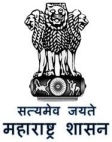 	GECA/Visiting Faculty/2021-22/February 25, 2022NoticeSubject: Walk in Interview to Work as Visiting Teaching Faculty Member on Clock Hour Basis   The institute has invited applications from eligible candidates in the prescribed format for visiting teaching faculty purely on clock hour basis for the I and II semester of academic year 2021-2022. Along with the application in prescribed format and documents, the interested eligible candidates are requested to attend the walk in interview on 2nd March 2022 at 12.00 pm at the venues within the institute as below:The hourly remuneration for teaching post will be as per Government Resolution No.  संकिर्ण  2016/ प्र. क्र.  (100/16)/ तां . शि . -1 dated 17/03/2017							        PrincipalAPPLICATION FORM Name of Branch/Subject applied for:     --------------------------------------------Name of Candidate(As per SSC certificate)    : -------------------------------Date of Birth: ---------/-----------/--------               (dd/mm/yyyy) Category:  Category: ------------------ (Attach attested copy) Address ( Permanent): ------------------------------------------------------------   Address ( Correspondence) : --------------------------------------------      Mobile Number     : --------------------------------------------------  E – mail ID       ----------------------------------------------------------    Qualification (Starting from SSC) (Attach attested copies)   Experience (Teaching and Industrial) (Attach attested copies)   Any other details that Candidate intends to submit : Undertaking              I hereby undertake that the information given in application is true to the best of my knowledge and belief. I further undertake that I shall be responsible for any information found incorrect.   Date:                                                                                                Name and Signature   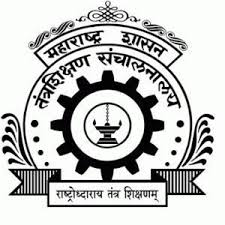 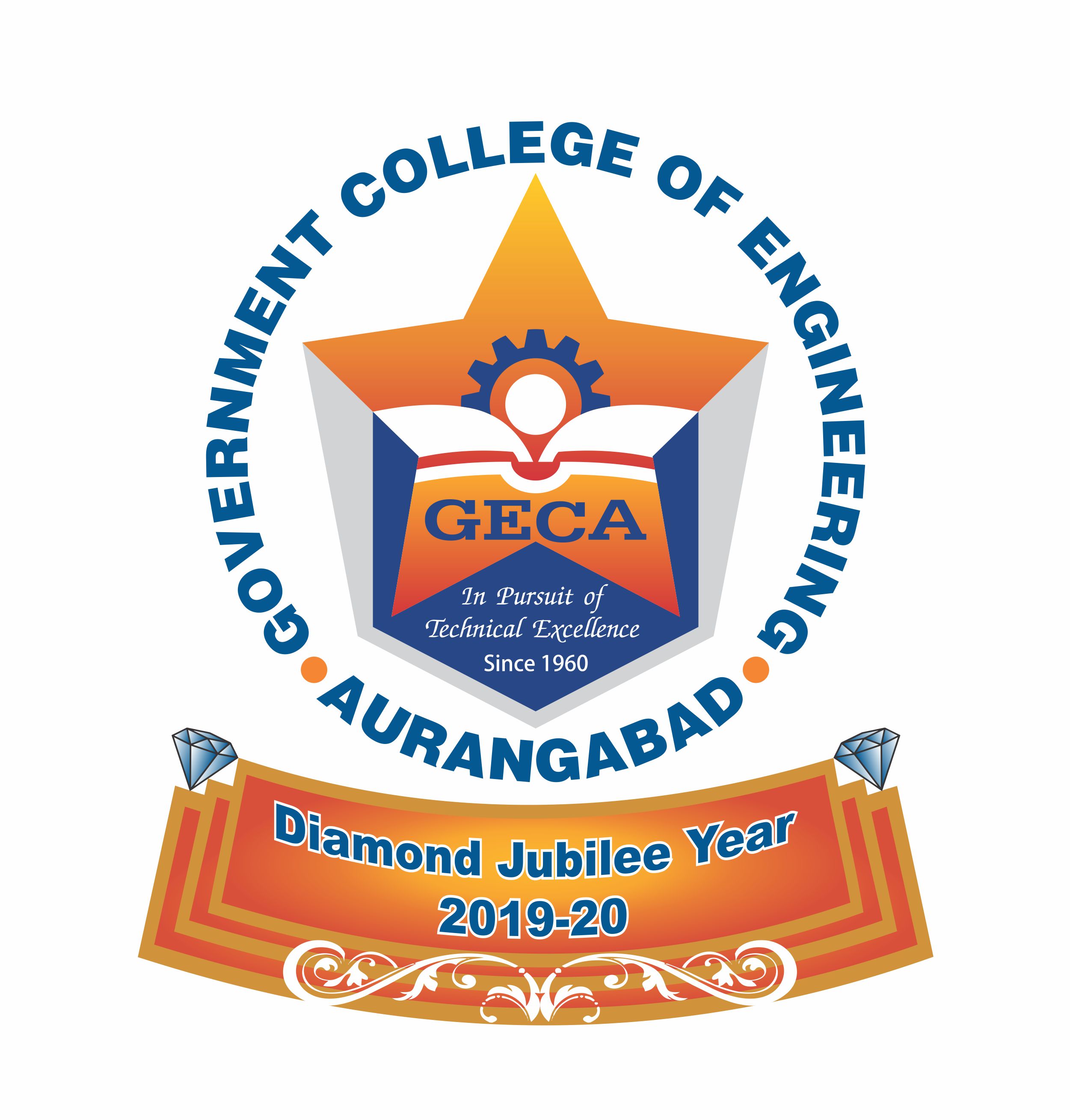 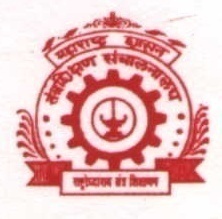 Sr  Subjects related with QualificationVenue of the walk in interview1   Computer Science & Engineering Information Technology   Minimum ME/M. Tech in relevant branch. 1st class or equivalent either in BE/B. Tech or ME/M. Tech   Computer Science & Engineering Department2ChemistryM. Sc. First Class,Desirable SET/NET/Ph.DComputer Science & Engineering DepartmentSr            Degree       Board/University      Passing Year      Percentage/CGPA %  1   2   3   4   SrName of Organization   Post   Duration   Duration   Reason for leaving   1From   To   23